Job Description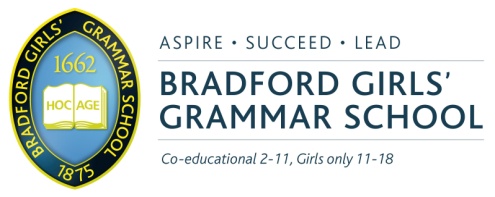 Post: Teaching Assistant Place: Lady Royd Primary SchoolResponsible to: Head TeacherLine Manager: SENCOPurpose of Job: To assist and support pupils’ progress in the classroom.Term of Contract: Permanent Part TimeHours: Monday – Friday 8:30am-1:15pm (term time only)     Salary: £7,155Liaison with: Head Teacher, Class teacher, Deputy Head, SENCO, other classroom teaching assistant and other support staff, outside agencies e.g. Speech and Language Therapists, Educational Psychologists etc.Responsibilities of the post:To complement the professional work of teachers by taking responsibility for agreed learning activities under a system of supervision. This may involve planning, preparing and delivering learning activities for individuals/groups or short term for whole classes and monitoring pupil’s achievement, progress and development. Responsible for the management and development of a specialist area within the school.Support for Pupils:Advance the progress of all pupils in their learningAssess the needs of pupils and use detailed knowledge and specialist skills to support pupils’ learningEstablish productive working relationships with pupils, acting as a role model and setting high expectationsDevelopment and implementation of Pupil Centred Plans for individual pupilsPromote the inclusion and acceptance of all pupils within the classroomSupport pupils consistently whilst recognising and responding to their individual needsEncourage pupils to interact and work co-operatively with others and engage all pupils in activitiesPromote independence and employ strategies to recognise and reward achievement of self-relianceProvide feedback to pupils in relation to progress and achievementWork with pupils, individually (where needed) in groups or whole class at timesSupport for TeachersOrganise and manage appropriate learning environment and resourcesWithin an agreed system of supervision, plan challenging teaching and learning objectives to evaluate and adjust lessons/work plans as appropriateMonitor and evaluate pupil responses to learning activities through a range of assessment and monitoring strategies against pre-determined learning objectivesProvide objective and accurate feedback and reports as required on pupil achievement, progress and other matters, ensuring the availability of appropriate evidenceRecord progress and achievement in lessons/activities systematically and provide evidence of the range and level of progress and attainmentWork within an established discipline policy to anticipate and manage behaviour constructively, promoting self-control and independenceSupport the role of parents in pupils’ learning and contribute to/lead meetings with parents to provide constructive feedback on pupil progress/achievement etc.Administer and assess/mark tests and invigilate exams/testsProduce plans, worksheet, and resources etc.Support for the CurriculumDeliver learning activities to pupils within agreed system of supervision, adjusting activitiesaccording to pupil responses/needsDeliver local and national learning strategies e.g. literacy, numeracy, KS1/2, EYFS and make effective use of opportunities provided by other learning activities to support the development of pupils’ skillsUse ICT effectively to support learning activities and develop pupils’ competence andindependence in its useSelect and prepare resources necessary to lead learning activities, taking account of pupils’ interests and language and cultural backgroundsAdvise on appropriate deployment and use of specialist aid/resources/equipmentSupport for the SchoolComply with and assist with the development of policies and procedures relating to childprotection, health, safety and security, confidentiality and data protection, reporting concerns to an appropriate personBe aware of and support difference and ensure all pupils have equal access to opportunities to learn and developContribute to the overall ethos/work/aims of the schoolEstablish constructive relationships and communicate with other agencies/professionals, in liaison with the teacher, to support achievement and progress of pupilsTake the initiative as appropriate to develop appropriate multi-agency approaches to supporting pupilsRecognise own strengths and areas of specialist expertise and use these to lead, advise and support othersDeliver out of school learning activities within guidelines established by the schoolContribute to the identification and execution of appropriate out of school learning activities which consolidate and extend work carried out in classQualifications/Training Meet Higher Level Teaching Assistant standards or equivalent qualification or experienceExcellent numeracy/literacy skills – equivalent to NVQ Level 2 in English and MathsTraining in relevant learning strategies e.g. literacyKnowledge/Skills Use ICT effectively to support learningFull working knowledge of relevant polices/codes of practice/legislationWorking knowledge and experience of implementing national/foundation stage curriculum and other relevant learning programmes/strategiesGood understanding of child development and learning processesUnderstanding of statutory frameworks relating to teachingAbility to organise, lead and motivate a teamConstantly improve own practice/knowledge through self-evaluation and learning from othersAbility to relate well to children and adultsWork constructively as part of a team, understanding classroom roles and responsibilities and your own position within theseBradford Girls’ Grammar School is committed to safeguarding and promoting the welfare of young children and young people, and expects all staff and volunteers to share this commitment.  The school has a statutory duty to carry out a DBS checks on all new employees. Proof of eligibility to work in the UK will be required. Please note: CVs are not accepted for this post